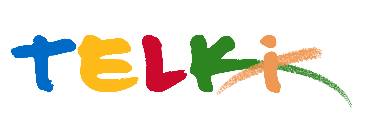 Telki Község Önkormányzata2089 Telki, Petőfi u.1.Telefon: (06) 26 920 801E-mail: hivatal@telki.huwww.telki.huELŐTERJESZTÉS A képviselő-testület 2024. február 12-i rendes ülésére Napirend tárgya:Telki Zöldmanó Óvoda nyári zárva tartási rendjének meghatározásaA napirendet tárgyaló ülés dátuma: 			2024. 02.12. A napirendet tárgyaló ülés: 				Köznevelési Bizottság, Képviselő-testület Előterjesztő: 						Deltai Károly polgármesterAz előterjesztést készítette: 				dr. Lack Mónika jegyző		 A napirendet tárgyaló ülés típusa: 			nyílt / zárt A napirendet tárgyaló ülés típusa:			rendes / rendkívüliA határozat elfogadásához szükséges többség típusát: egyszerű / minősített A szavazás módja: 					nyílt / titkos 1.Előzmények, különösen az adott tárgykörben hozott korábbi testületi döntések és azok végrehajtásának állása: 2. Jogszabályi hivatkozások: A nemzeti köznevelésről szóló 2011. évi CXC. törvény 83. § (2).bek. b).pont3. Költségkihatások: Nincs4. Tényállás bemutatása: Az óvodai ellátás esetében a fenntartó köteles megállapítani a nyári zárva tartás rendjét. A nemzeti köznevelésről szóló 2011. évi CXC. törvény 83. § (2) b) értelmében a fenntartó dönt az óvodába történő jelentkezés módjáról, az óvodai általános felvételi időpontról, az óvoda heti és éves nyitvatartási idejének meghatározásáról. Az óvoda nyári zárva tartásáról legkésőbb február tizenötödikéig, a nevelés nélküli munkanapokról legalább hét nappal a zárva tartást megelőzően a szülőket tájékoztatni kell. Az óvodavezetője elkészített a Telki Zöldmanó Óvoda 2024. évi nyári zárva tartására vonatkozó javaslatot, melyet a képviselő-testületnek jóvá kell hagynia.A jogszabályi előírások értelmében a nyári zárva tartás időtartamát a fenntartó legfeljebb öt hétben határozhatja meg.Telki, 2024. február 5.													Deltai Károly													polgármesterHatározati javaslatTelki község Önkormányzat Képviselő-testülete/2024. (II.    ) számú Önkormányzati határozataTelki Zöldmanó Óvoda nyári zárva tartási rendjének meghatározása1. Telki Község képviselő-testülete a Telki Zöldmanó Óvoda nyári zárva tartás időpontját az alábbiak szerint határozza meg: Telki Zöldmanó Óvoda Harangvirág utcai székhely nyári zárva tartásának időtartama: 2024. július 29-től 2023. augusztus 25-ig. Telki Zöldmanó Óvoda Tengelice utcai telephely nyári zárva tartásának időtartama: 2024. július 1.-tól 2023. július 28.-ig.2. A Képviselő-testület megbízza az intézmény vezetőjét, hogy az óvoda nyári zárva tartásának időtartamáról tájékoztassa a szülőket. Határidő: FolyamatosFelelős: óvodavezető